Филиал Республиканского государственного предприятия на праве хозяйственного ведения «Казгидромет» Министерства экологии и природных ресурсов РК по Западно-Казахстанской области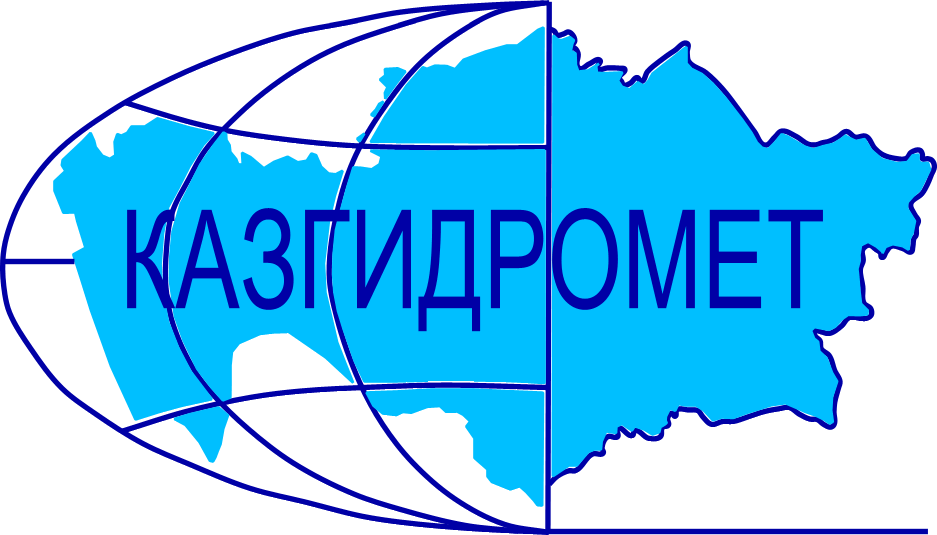 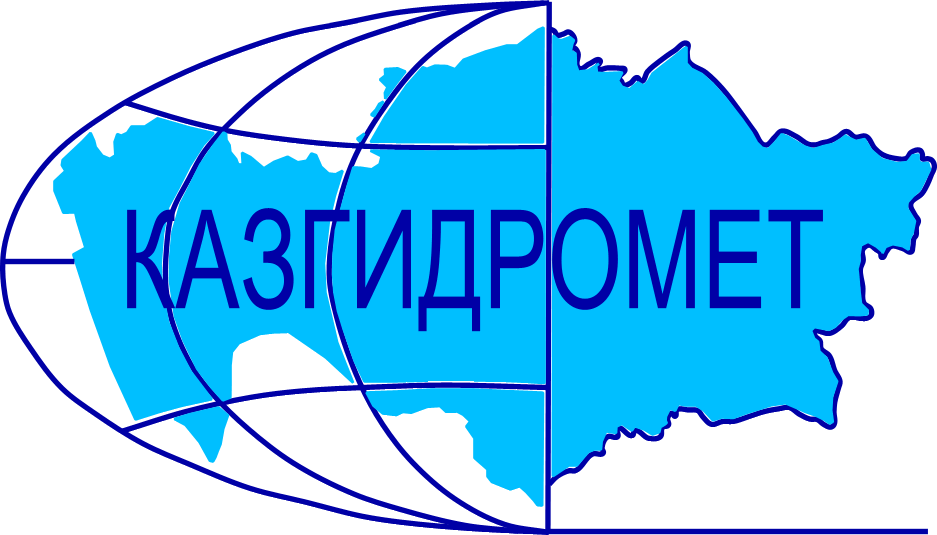 г. Уральск, ул. Жангир хана 61/1Ежедневный гидрологический бюллетень №42 Сведения о состоянии водных объектов Западно - Казахстанской области по данным гидрологического мониторинг на государственной сети наблюдений по состоянию на 8 час. 11 апреля 2024 года.На гидропосту р.Малый Узень – с.Кошанколь вода вышла на лиманы нет доступа на гидропостуДиректор филиала             		                                                    Шапанов Т.К.Составила: инженер гидролог                                                                        Супалдьярова А.С.Қазақстан Республикасы Экология және табиғи ресурстар министрлігінің «Қазгидромет» шаруашылық жүргізу құқығындағы республикалық мемлекеттік кәсіпорнының Батыс Қазақстан облысы бойынша филиалыОрал қаласы, Жәңгір хан көшесі, 61/1№42 Күнделікті гидрологиялық бюллетень Мемлекеттік бақылау желісіндегі гидрологиялық мониторинг деректері бойынша  Батыс Қазақстан облысы су нысандарының 2024 жылғы 11 сәуірдегі сағат 8-гі  жай-күйі туралы мәліметтер. Филиал директоры		                                                                  Шапанов Т.К.Орындаған: инженер гидролог                                                                         Супалдьярова А.С.                                                                                                          Тел.: 8 (7112) 52-20-23Название гидрологического постаОпасный уровеньводы, смУровень воды, смИзменение уровня воды за сутки, ±смРасход воды, м³/секСостояние водного объектар.Урал – с.Январцево1250787+152037Чистор.Урал – г.Уральск 850728+10Чистор.Урал – c.Кушум850688+131644Чистор.Урал – c.Тайпак850410+20816Чистоканал Кушум- с.Кушум800786+998.6Чистор.Илек – с.Чилик (Шыңғырлау)750779-1437Чистор.Шаган – с. Чувашинское1280-13001074-75161Чистор.Деркул – с.Таскала520Чистор.Деркул – с.Белес600-650252-65.92Чистор.Утва – с. Лубенка (Ақшат)540312-30.23Чистор.Утва – с. Кентубек700387+110.3ЧистоР.Чижа 1 – с.Чижа 16463140Чистор.Чижа 2 – с.Чижа 2780507-7Чистор.Куперанкаты – с.Алгабас945199-32.47Чистор.Шидерты  – с.Аралтобе960247-41.78Чистор.Оленты– с.Жымпиты 490-520170-22.84Чистор.Бол. Узень – с.Кайынды1700562-3145.2Чистор.Бол. Узень– с.Жалпактал790-820645-1828.3Чистор.Мал. Узень – с.Бостандык600365-3Чистор.Мал. Узень – с.Кошанколь 1200-1300-ОЯр.Быковка– с.Чеботарево (Құрманғазы)810751-22.44Чистор.Рубежка – с.Рубежинское1000771+3ЧистоГидрологиялық бекеттердің атауыСудың шектік деңгейі, смСу дең-гейі,смСу деңгейі-нің тәулік ішінде өзгеруі,± смСу шығыны,  м³/секМұз жағдайы және мұздың қалыңдығы, смЖайық өз.  – Январцево ауылы1250787+152037Мұздан тазардыЖайық өз.  – Орал қаласы850728+10Мұздан тазардыЖайық өз. - Көшім ауылы850688+131644Мұздан тазардыЖайық өз.  – Тайпақ ауылы850410+20816Мұздан тазардыканал өз. - Көшім ауылы800786+998.6Мұздан тазардыЕлек өз.  – Шілік ауылы (Шыңғырлау)750779-1437Мұздан тазардыШаған өз.  – Чувашинское ауылы1280-13001074-75161Мұздан тазардыДеркөл өз.  – Таскала ауылы520Мұздан тазардыДеркөл өз.  – Белес ауылы600-650252-65.92Мұздан тазардыУтва өз. – Лубенка ауылы (Ақшат)540312-30.23Мұздан тазардыУтва өз. –  Кентубек ауылы700387+110.3Мұздан тазарды1- Шежін өз. – 1-Шежін ауылы6463140Мұздан тазарды2- Шежін өз. – 2-Шежін ауылы780507-7Мұздан тазардыКөпіраңкаты өз. – Алгабас ауылы945199-32.47Мұздан тазардыШідерті өз. – Аралтөбе ауылы960247-41.78Мұздан тазардыӨлеңті өз. –  Жымпиты ауылы490-520170-22.84Мұздан тазардыҚараөзен өз. – Қайыңды ауылы1700562-3145.2Мұздан тазардыҚараөзен өз. –Жалпақтал  ауылы790-820645-1828.3Мұздан тазардыСарыөзен өз.  – Бостандық ауылы600365-3Мұздан тазардыСарыөзен өз.– Қошанкөл ауылы1200-1300-Мұздан тазардыБыковка өз.  – Чеботарево ауылы (Құрманғазы)810751-22.44Мұздан тазардыРубежка өз. – Рубежинское ауылы1000771+3Мұздан тазарды